El siguiente es el documento presentado por el Magistrado Ponente que sirvió de base para proferir la providencia dentro del presente proceso. El contenido total y fiel de la decisión debe ser verificado en la Secretaría de esta Sala. 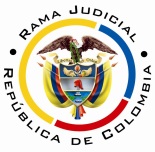 REPUBLICA DE COLOMBIARAMA JUDICIAL DEL PODER PÚBLICOTRIBUNAL SUPERIOR DEL DISTRITO JUDICIAL SALA UNITARIA CIVIL – FAMILIA – DISTRITO DE PEREIRADEPARTAMENTO DEL RISARALDA			Providencia		: Auto – 03 de febrero de 2017	Tipo de proceso	: Recurso extraordinario de revisiónRecurrente		: Lucero Flórez FlórezDemandado		: José Fredy Hurtado HernándezRadicación		: 2016-00280-00 (Interno 280)						Mag. Sustanciador	: Duberney Grisales Herrera						Tema			:  FIJACIÓN DE AGENCIAS EN DERECHOTres (3) de febrero de dos mil diecisiete (2017).En firme como ha quedado la sentencia de primera instancia, proferida en este asunto, ténganse como agencias en derecho, la suma de un millón trescientos setenta y ocho mil novecientos pesos ($1.378.900). Ello conforme lo dispuesto en el artículo 366-3º del CGP en concordancia con el artículo 6º numeral 1.12.2.2. del Acuerdo 1887 de 2003, CSJ.Cúmplase,DUBERNEY GRISALES HERRERAMagistradoDGH/DGD / 2017